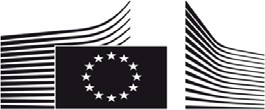 DEKLARATA E PRIVATËSISË	http://ec.europa.eu/budget/contracts_grants/info_contracts/financial_id/financial_id_en.cfm#en Ju lutemi përdorni GERMA SHTYPI dhe karakteret latine për të plotësuar formularin.SHËNIM①Shkruani të dhënat e bankës përfundimtare dhe jo të dhënat e bankës ndërmjetësuese.②Kjo nuk i referohet llojit të llogarisë. Llogaria zakonisht ka të njëjtin emër me atë të mbajtësit të llogarisë. Sidoqoftë, mbajtësi i llogarisë mund të ketë zgjedhur t'i vërë një emër tjetër llogarisë së vet bankare.③Plotësoni Kodin IBAN (Numri Ndërkombëtar i Llogarisë Bankare) nëse një i tillë ekziston në vendin ku është regjistruar banka juaj④Zbatohet vetëm për Sh.B.A. (kodi ABA), për AU/NZ (kodi BSB) dhe për CA (kodi Transit). Nuk zbatohet për vendet e tjera.⑤Preferohet të bashkëngjitni një kopje të deklaratës së fundit bankare. Ju lutemi vini re se deklarata e bankës duhet të konfirmojë të gjitha informacionet e renditura më sipër nën "EMRI I LLOGARISË", "NUMRI I LLOGARISË/IBANI" dhe "EMRI I BANKËS". Me një deklaratë të bashkangjitur, vula e bankës dhe nënshkrimin nga përfaqësuesit e bankës nuk kërkohen. Nënshkrimi i mbajtësit të llogarisë dhe data janë GJITHMONË të detyrueshme.DETAJE BANKARE ①DETAJE BANKARE ①DETAJE BANKARE ①DETAJE BANKARE ①DETAJE BANKARE ①EMRI I LLOGARISË ②IBANI/NUMRI I LLOGARISË ③IBANI/NUMRI I LLOGARISË ③MONEDHAMONEDHAMONEDHAMONEDHAMONEDHABIC/KODI SWIFT 	 KODI I DEGËS ④BIC/KODI SWIFT 	 KODI I DEGËS ④BIC/KODI SWIFT 	 KODI I DEGËS ④EMRI I BANKËSADRESA E DEGËS BANKAREADRESA E DEGËS BANKAREADRESA E DEGËS BANKAREADRESA E DEGËS BANKAREADRESA E DEGËS BANKARERRUGA DHE Nr. i godinësRRUGA DHE Nr. i godinësQYTEZA/QYTETI	KODI POSTARQYTEZA/QYTETI	KODI POSTARQYTEZA/QYTETI	KODI POSTARQYTEZA/QYTETI	KODI POSTARSHTETISHTETITË DHËNAT E LLOGARISË SË MBAJTËSITSIÇ ËSHTË E DEKLARUAR NË BANKËTË DHËNAT E LLOGARISË SË MBAJTËSITSIÇ ËSHTË E DEKLARUAR NË BANKËTË DHËNAT E LLOGARISË SË MBAJTËSITSIÇ ËSHTË E DEKLARUAR NË BANKËTË DHËNAT E LLOGARISË SË MBAJTËSITSIÇ ËSHTË E DEKLARUAR NË BANKËMBAJTËSI I LLOGARISËMBAJTËSI I LLOGARISËRRUGA DHE NUMRIRRUGA DHE NUMRIRRUGA DHE NUMRIRRUGA DHE NUMRIQYTEZA/QYTETI                                                                                                                                   KODI POSTARQYTEZA/QYTETI                                                                                                                                   KODI POSTARQYTEZA/QYTETI                                                                                                                                   KODI POSTARSHTETISHTETI